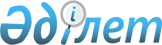 Об установлении квоты рабочих мест по Каратобинскому району на 2019 год
					
			Утративший силу
			
			
		
					Постановление акимата Каратобинского района Западно-Казахстанской области от 23 августа 2019 года № 96. Зарегистрировано Департаментом юстиции Западно-Казахстанской области 26 августа 2019 года № 5771. Утратило силу постановлением акимата Каратобинского района Западно-Казахстанской области от 30 июля 2020 года № 98
      Сноска. Утратило силу постановлением акимата Каратобинского района Западно-Казахстанской области от 30.07.2020 № 98 (вводится в действие со дня первого официального опубликования).
      В соответствии с Уголовно - исполнительным кодексом Республики Казахстан от 5 июля 2014 года, Законами Республики Казахстан от 23 января 2001 года "О местном государственном управлении и самоуправлении в Республике Казахстан", от 6 апреля 2016 года "О занятости населения", приказом Министра здравоохранения и социального развития Республики Казахстан от 26 мая 2016 года № 412 "Об утверждении Правил квотирования рабочих мест для трудоустройства граждан из числа молодежи, потерявших или оставшихся до наступления совершеннолетия без попечения родителей, являющихся выпускниками организаций образования, лиц, освобожденных из мест лишения свободы, лиц, состоящих на учете службы пробации" (зарегистрирован в Реестре государственной регистрации нормативных правовых актов № 13898) акимат Каратобинского района ПОСТАНОВЛЯЕТ:
      1. Установить квоту рабочих мест для трудоустройства граждан из числа молодежи, потерявших или оставшихся до наступления совершеннолетия без попечения родителей, являющихся выпускниками организаций образования в размере одного процента от списочной численности работников организаций Каратобинского района, согласно приложению 1 к настоящему постановлению.
      2. Установить квоту рабочих мест для трудоустройства лиц, освобожденных из мест лишения свободы в размере двух процентов от списочной численности работников организаций Каратобинского района, согласно приложению 2 к настоящему постановлению.
      3. Установить квоту рабочих мест для трудоустройства лиц, состоящих на учете службы пробации в размере двух процентов от списочной численности работников организаций Каратобинского района, согласно приложению 3 к настоящему постановлению.
      4. Признать утратившим силу постановление акимата Каратобинского района от 22 августа 2016 года № 140 "Об установлении квоты рабочих мест для трудоустройства лиц, состоящих на учете службы пробации, а также для лиц, освобожденных из мест лишения свободы и для граждан из числа молодежи, потерявших или оставшихся до наступления совершеннолетия без попечения родителей, являющихся выпускниками организаций образования по Каратобинскому району" (зарегистрированное в Реестре государственной регистрации нормативных правовых актов № 4546, опубликованное 7 сентября 2016 года в информационно-правовой системе "Әділет"). 
      5. Руководителю аппарата акима Каратобинского района (К.Хитаров) обеспечить государственную регистрацию данного постановления в органах юстиции, его официальное опубликование в Эталонном контрольном банке нормативных правовых актов Республики Казахстан.
      6. Контроль за исполнением настоящего постановления возложить на заместителя акима района Ж.Султан.
      7. Настоящее постановление вводится в действие со дня первого официального опубликования. Квота для трудоустройства граждан из числа молодежи, потерявших или оставшихся до наступления совершеннолетия без попечения родителей, являющихся выпускниками организаций образования по Каратобинскому району на 2019 год Квота рабочих мест для трудоустройства лиц, освобожденных из мест лишения свободы по Каратобинскому району на 2019 год Квота рабочих мест для трудоустройства лиц, состоящих на учете службы пробации по Каратобинскому району на 2019 год
					© 2012. РГП на ПХВ «Институт законодательства и правовой информации Республики Казахстан» Министерства юстиции Республики Казахстан
				
      Заместитель акима района 

Р.Имангалиев
Приложение 1
к постановлению акимата
Каратобинского района
от 23 августа 2019 года № 96
№
Наименование организации
Списочная численность работников на начало года (человек)
Размер квоты (% от списочной численности работников)
Количество рабочих мест согласно установленной квоте (единиц)
1
Государственное коммунальное казенное предприятие "Спорт клуб "Қаратөбе" Каратобинского районного отдела культуры, развития языков, физической культуры и спорта"
21
1
1
2
Коммунальное государственное учреждение "Центр детско-юношеского туризма и экологии" Каратобинского районного отдела образования
48
1
1
Всего
69
2Приложение 2
к постановлению акимата
Каратобинского района
от 23 августа 2019 года № 96
№
Наименование организации
Списочная численность работников на начало года (человек)
Размер квоты (% от списочной численности работников)
Количество рабочих мест согласно установленной квоте (единиц)
1
Государственное коммунальное предприятие на праве хозяйственного ведения "Каратобинская районная больница" управления здравоохранения акимата Западно-Казахстанской области
259
2
5
2
Государственное коммунальное казенное предприятие "Каратобинский районный центр досуга Каратобинского районного отдела культуры, развития языков, физической культуры и спорта"
56
2
1
3
Государственное учреждение "Каратобинский районный отдел образования"
46
2
1
4
Государственное учреждение "Аппарат акима Каратобинского сельского округа"
21
2
1
5
Каратобинское районное государственное коммунальное предприятие на праве хозяйственного ведения Акимата Каратобинского района
42
2
1
Всего
424
9Приложение 3
к постановлению акимата
Каратобинского района
от 23 августа 2019 года № 96
№
Наименование организации
Списочная численность работников на начало года (человек)
Размер квоты (% от списочной численности работников)
Количество рабочих мест согласно установленной квоте (единиц)
1
Государственное коммунальное предприятие на праве хозяйственного ведения "Каратобинская районная больница" управления здравоохранения акимата Западно-Казахстанской области
259
2
5
2
Государственное коммунальное казенное предприятие "Каратобинский районный центр досуга Каратобинского районного отдела культуры, развития языков, физической культуры и спорта"
56
2
1
3
Государственное учреждение "Каратобинский районный отдел образования"
46
2
1
4
Государственное учреждение "Аппарат акима Каратобинского сельского округа"
21
2
1
5
Каратобинское районное государственное коммунальное предприятие на праве хозяйственного ведения Акимата Каратобинского района
42
2
1
Всего
424
9